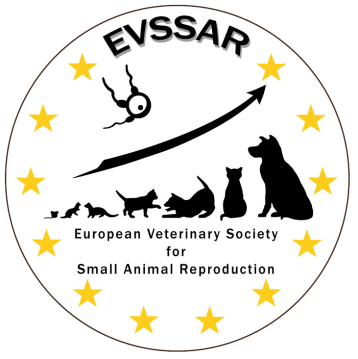 TITLE OF THE PROJECTApplicant’s names: Institutional address of workers and co-workers: Email address (first worker): For review and decision process your application will be blinded, please note that you can only get one grant in 3 years.OBJECTIVES OF THE STUDY/BACKGROUND AND CLEAR AIMS (max. 1 page)Please include a statement on what is the merit of the project for practice and/or scienceMATERIALS AND METHODS (max. 1 page)Make sure that your description allows the board´s grant committee to evaluate the scientific merit of your projectThis section must include a sample size calculationThis section must include a statement concerning an approval of an ethics committee □ not required□ will be applied for□ application submitted□ approved, approval number: ………………… name of the committee………………....RESEARCH FUNDING (1 page)Please specify costs for equipment necessary for your study. Please note that costs for personal computers, office supplies and similar cannot be reimbursed.Amount applied for:                   0.00 €Please state how you fund possible remaining costs of the project:Your statementPlease state if you receive funding from any companies in context of the project:Your statementPlease state if you have submitted or plan to submit any other grant applications:Your statementAny other comments:REFERENCES (max. 10)ITEMDESCRIPTIONCosts (without VAT)